 Chief Executive Office 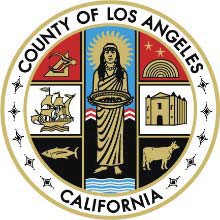 Legislative Affairs and Intergovernmental RelationsRECOMMENDED COUNTY-SPONSORED STATE BUDGET PROPOSAL FORMINSTRUCTIONSPlease provide the requested information in each text box provided.  Please do not reformat this form.  Electronic signatures are acceptable.  For questions, please contact the legislative analyst assigned to your department (see Attachment III).TITLE AND AMOUNTClearly explain how this State budget proposal is directly related to one of the Board’s State budget priorities (one or two sentences):Provide the title, amount, and source of funding for the State budget proposal.SUMMARY1) Give a brief description of the State budget proposal (one to two sentences):BACKGROUND INFORMATIONProblemWhat issue does the State budget proposal address? Provide specific facts and/or examples.Does the State budget proposal address an issue of statewide significance?Why is this State budget proposal important to the County and/or the Department?Are other counties or organizations involved in pursuit of this State budget proposal?What other financial information, data, or statistics are available for this State budget proposal?Response:Continue response here if needed:Continue response here if needed:Interested PartiesDoes this State budget proposal impact other County departments?If so, which County departments are impacted and has your department vetted this proposal with them?What other counties, cities, organizations, or constituent groups would be supportive of or opposed to this State Budget proposal?What counties, cities, organizations, or constituent groups could be affected by this State budget proposal?  How?Continue response here if needed:PROPOSALExisting FundsWhich type of funding source is applicable to this State budget proposal?If there are existing funds, why are their levels inadequate to address this issue?Suggested State budget proposalDescribe the specific State budget proposal and include a cost-benefit analysis.Continue response here if needed:Continue response here if needed:Fiscal ImpactWould there be any potential fiscal impact to the State by this proposal? If so, describe.Would there be any potential fiscal impact to the County by this proposal? If so, describe.Would there be any potential fiscal impact to other local governments, or organizations or constituent groups by this proposal? If so, describe.Please consult with your CEO budget analyst, and include their NCC impact        analysis, concerns, if any, and recommendation.Continue response here if needed:HISTORYHas this State budget proposal been introduced before?If so, what was the State budget proposal, who was the author, who were the sponsors, and why did it fail to be approved and funded?Continue response here if needed:BOARD POLICYWhat policy in the County’s State Legislative Agenda supports this State budget proposal?If there is not applicable policy from the State Legislative Agenda, what County initiative, Strategic Plan goal, adopted Board motion, or Board policy supports this State budget proposal?COMPANION BILL LANGUAGEWill this State budget proposal need a companion State legislative proposal? If so, please complete Attachment I and include the County Counsel-approved bill language for the State legislative proposal. Proposed bill language should be provided in red-line format and reference relevant code section(s).County of Los Angeles Chief Executive Office – Legislative Affairs and Intergovernmental RelationsCHECKLISTDid you specify the reason for the State budget proposal?  (e.g. caseload increase, policy changes, expanded population, additional services, etc.)Did you include the fiscal and operational impact this State budget proposal would have on your department and the County as a whole?  (e.g. Does it require local matching funds? Will you need to hire additional staff?  Will you need more office space? etc.)Did you explain how this request is consistent with your department’s goals and priorities and the County’s overall Strategic Plan?  (Include which goals and objectives this State budget proposal will help accomplish).Did you consult with your CEO Budget Analyst and did you include their fiscal analysis, concerns, and recommendation?  (e.g. Does this request need to be reflected in your department’s budget request and multi-year forecast? etc.).Did you explain what would be the fiscal and operational impact to your department and the County if this State budget proposal is not successful?  (e.g. Would there be an adverse impact to the current level of services?  Would the quality and productivity suffer?  Would it increase your liability and/or produce litigation costs?  Would you incur any fines and/or penalties for non-compliance? etc.).Did you explain what the fiscal and operational benefits to your department and the County would be if this State budget proposal is successful?  (e.g. Would it allow you to expand services?  Increase quality and productivity?  Improve customer service? Accomplish County Strategic goals and objectives? etc.).Did you explain how this State budget proposal would benefit the clients the department serves and the residents of the County?  (e.g. Will it assist the most vulnerable populations? etc.).Did you explain how this State budget proposal affects other County departments and how you have coordinated this proposal with them?  (e.g. Are they supportive of your budget proposal?  Do they have any concerns?  Did they provide any feedback and/or recommendations? etc.).Did you explain how this State budget proposal affects other counties and how you have coordinated this proposal with those other counties?  (e.g. Are they supportive of your budget proposal?  Do they have any concerns?  Did they provide any feedback and/or recommendations? etc.).Did you share this State budget proposal with any associations or other advocacy groups?  (Are they interested in cosponsoring or supporting your proposal?)Has your State budget proposal been pursued in the past?  (If so, what was the outcome of that effort and why did it fail to get approved?  What were some of the obstacles it faced?)Will this State budget proposal be competing against other State budget priorities? (Are those other State budget priorities of higher importance to the State or other groups?).Will the department have program and fiscal staff available to testify before budget subcommittees on the proposed budget?  (Don’t forget to share your testimony with your CEO Legislative Analyst in advance and make travel plans ahead of time).Do you expect to encounter any opposition for the budget proposal?  (If so, who would be most likely to oppose?  What can you do to dissuade them from opposing?).Does your State budget proposal require a companion legislative proposal?  (If so, have you included County Counsel’s approved bill language for the legislative proposal?).Department:Division (if applicable):Contact Person’s Name:Phone Number:Email:County Counsel Language By:(Name) CEO Budgets Approval By:(Name) Department Head Approval:(Name and Title)Department Head Approval:(Signature)